The Rats Leaving a Falling HouseEdward Williams Clay, 1831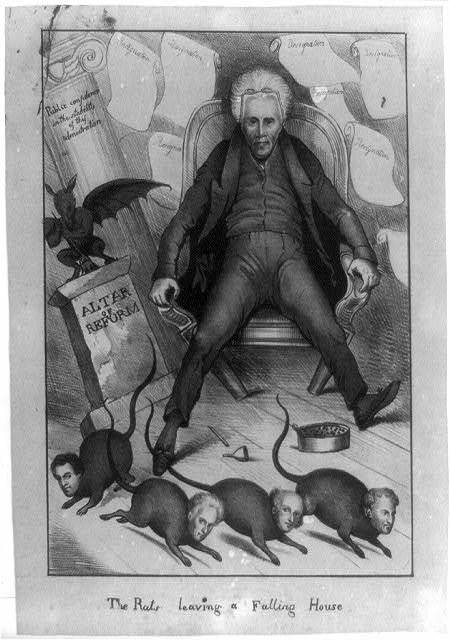 